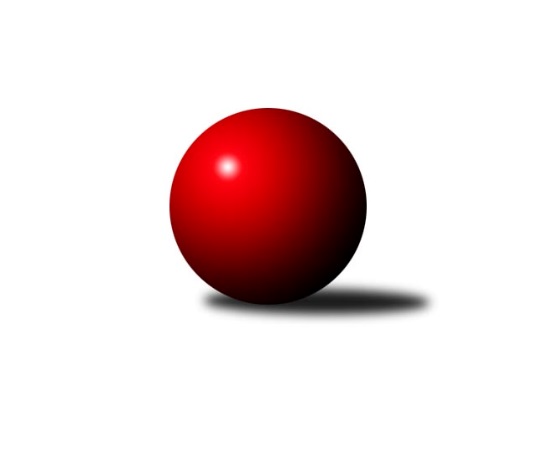 Č.6Ročník 2016/2017	23.10.2016Nejlepšího výkonu v tomto kole: 2718 dosáhlo družstvo: KK Minerva Opava ˝A˝Severomoravská divize 2016/2017Výsledky 6. kolaSouhrnný přehled výsledků:KK Minerva Opava ˝A˝	- SKK Ostrava ˝A˝	6:2	2718:2660	7.0:5.0	22.10.SKK Ostrava B	- TJ Kovohutě Břidličná ˝A˝	3:5	2416:2456	5.0:7.0	22.10.TJ Sokol Michálkovice ˝A˝	- TJ Sokol Sedlnice ˝A˝	6:2	2454:2224	7.5:4.5	22.10.TJ  Krnov ˝A˝	- TJ Opava ˝B˝	6:2	2428:2336	6.0:6.0	22.10.TJ Horní Benešov ˝B˝	- TJ Sokol Dobroslavice ˝A˝		dohrávka		10.11.Tabulka družstev:	1.	SKK Jeseník ˝A˝	5	4	0	1	25.5 : 14.5 	31.0 : 29.0 	 2453	8	2.	TJ Sokol Michálkovice ˝A˝	5	4	0	1	23.5 : 16.5 	29.0 : 31.0 	 2387	8	3.	KK Minerva Opava ˝A˝	6	4	0	2	29.5 : 18.5 	40.5 : 31.5 	 2530	8	4.	SKK Ostrava B	5	3	0	2	27.5 : 12.5 	37.5 : 22.5 	 2488	6	5.	TJ Sokol Sedlnice ˝A˝	6	3	0	3	24.0 : 24.0 	33.0 : 39.0 	 2493	6	6.	SKK Ostrava ˝A˝	5	2	1	2	20.5 : 19.5 	30.0 : 30.0 	 2526	5	7.	TJ Kovohutě Břidličná ˝A˝	6	1	3	2	19.5 : 28.5 	32.0 : 40.0 	 2375	5	8.	TJ Horní Benešov ˝B˝	4	1	1	2	14.5 : 17.5 	25.5 : 22.5 	 2471	3	9.	TJ  Krnov ˝A˝	5	1	1	3	15.0 : 25.0 	26.0 : 34.0 	 2305	3	10.	TJ Sokol Dobroslavice ˝A˝	4	1	0	3	12.5 : 19.5 	25.5 : 22.5 	 2509	2	11.	TJ Opava ˝B˝	5	1	0	4	12.0 : 28.0 	26.0 : 34.0 	 2432	2Podrobné výsledky kola:	 KK Minerva Opava ˝A˝	2718	6:2	2660	SKK Ostrava ˝A˝	Zdeněk Chlopčík	 	 232 	 216 		448 	 1:1 	 453 	 	221 	 232		Pavel Gerlich	Josef Plšek	 	 205 	 210 		415 	 0:2 	 445 	 	225 	 220		Petr Holas	Aleš Fischer	 	 234 	 218 		452 	 1:1 	 442 	 	223 	 219		Miroslav Pytel	Pavel Martinec	 	 238 	 227 		465 	 1:1 	 445 	 	213 	 232		Jiří Trnka	Luděk Slanina	 	 230 	 231 		461 	 2:0 	 436 	 	214 	 222		Dominik Böhm	Tomáš Slavík	 	 241 	 236 		477 	 2:0 	 439 	 	221 	 218		Vladimír Kortarozhodčí: Nejlepší výkon utkání: 477 - Tomáš Slavík	 SKK Ostrava B	2416	3:5	2456	TJ Kovohutě Břidličná ˝A˝	Daneš Šodek	 	 187 	 210 		397 	 1:1 	 390 	 	188 	 202		Zdeněk Chmela ml. ml.	Zdeněk Kuna	 	 218 	 199 		417 	 2:0 	 361 	 	182 	 179		Zdeněk Chmela st. st.	Jan Pavlosek	 	 191 	 196 		387 	 0:2 	 460 	 	227 	 233		Jan Doseděl	Michal Blinka	 	 221 	 193 		414 	 1:1 	 428 	 	218 	 210		Ivo Mrhal st.	Tomáš Polášek	 	 202 	 178 		380 	 0:2 	 414 	 	213 	 201		Čestmír Řepka	Miroslav Složil	 	 202 	 219 		421 	 1:1 	 403 	 	208 	 195		Ivo Mrhal ml. ml.rozhodčí: Nejlepší výkon utkání: 460 - Jan Doseděl	 TJ Sokol Michálkovice ˝A˝	2454	6:2	2224	TJ Sokol Sedlnice ˝A˝	Josef Linhart	 	 208 	 192 		400 	 2:0 	 340 	 	155 	 185		Martin Juřica	Jiří Řepecký	 	 173 	 221 		394 	 1:1 	 368 	 	180 	 188		Lukáš Koliba	Josef Jurášek	 	 206 	 194 		400 	 0.5:1.5 	 404 	 	210 	 194		Jan Stuchlík	Martin Ščerba	 	 231 	 218 		449 	 2:0 	 305 	 	156 	 149		Jaroslav Tobola	Michal Zych	 	 207 	 216 		423 	 1:1 	 403 	 	208 	 195		Adam Chvostek	Petr Řepecký	 	 206 	 182 		388 	 1:1 	 404 	 	223 	 181		Jaroslav Chvostekrozhodčí: Nejlepší výkon utkání: 449 - Martin Ščerba	 TJ  Krnov ˝A˝	2428	6:2	2336	TJ Opava ˝B˝	Vítězslav Kadlec	 	 209 	 205 		414 	 1:1 	 399 	 	183 	 216		Martin Orálek	Miluše Rychová	 	 202 	 222 		424 	 2:0 	 330 	 	163 	 167		Josef Němec	František Vícha	 	 191 	 206 		397 	 1:1 	 382 	 	199 	 183		Svatopluk Kříž	Jaromír Čech	 	 196 	 195 		391 	 0:2 	 415 	 	205 	 210		Rudolf Haim	Petr Vaněk	 	 195 	 200 		395 	 0:2 	 413 	 	208 	 205		Josef Matušek	Jiří Jedlička	 	 218 	 189 		407 	 2:0 	 397 	 	210 	 187		Vladimír Peterrozhodčí: Nejlepší výkon utkání: 424 - Miluše RychováPořadí jednotlivců:	jméno hráče	družstvo	celkem	plné	dorážka	chyby	poměr kuž.	Maximum	1.	Tomáš Slavík 	KK Minerva Opava ˝A˝	454.67	303.3	151.3	3.2	3/4	(505)	2.	Petr Číž 	TJ Sokol Dobroslavice ˝A˝	449.50	301.3	148.2	3.5	3/3	(477)	3.	Zdeněk Skala 	TJ Sokol Sedlnice ˝A˝	446.78	318.9	127.9	6.1	3/4	(475)	4.	Luděk Slanina 	KK Minerva Opava ˝A˝	446.50	298.1	148.4	1.5	4/4	(465)	5.	Pavel Martinec 	KK Minerva Opava ˝A˝	441.56	298.2	143.3	4.0	3/4	(482)	6.	Ivo Kovářík 	TJ Sokol Dobroslavice ˝A˝	435.33	292.3	143.0	5.0	3/3	(458)	7.	Václav Smejkal 	SKK Jeseník ˝A˝	434.00	298.8	135.3	5.4	4/5	(495)	8.	Adam Chvostek 	TJ Sokol Sedlnice ˝A˝	433.44	298.4	135.0	6.1	3/4	(479)	9.	Jiří Trnka 	SKK Ostrava ˝A˝	433.40	293.9	139.5	3.0	5/5	(475)	10.	Lenka Pouchlá 	SKK Ostrava B	429.50	284.5	145.0	2.5	3/3	(440)	11.	Martin Třečák 	TJ Sokol Dobroslavice ˝A˝	428.17	288.5	139.7	1.8	3/3	(453)	12.	Jan Pavlosek 	SKK Ostrava B	426.63	294.9	131.8	4.1	2/3	(449)	13.	Petr Holas 	SKK Ostrava ˝A˝	426.30	291.0	135.3	5.0	5/5	(465)	14.	Dominik Böhm 	SKK Ostrava ˝A˝	425.90	287.3	138.6	5.6	5/5	(443)	15.	Jaroslav Chvostek 	TJ Sokol Sedlnice ˝A˝	424.83	294.0	130.8	6.5	4/4	(443)	16.	Martin Orálek 	TJ Opava ˝B˝	422.38	288.0	134.4	4.8	4/5	(448)	17.	Zdeněk Chlopčík 	KK Minerva Opava ˝A˝	422.13	286.1	136.0	4.3	4/4	(448)	18.	Jan Stuchlík 	TJ Sokol Sedlnice ˝A˝	421.50	292.8	128.8	5.9	4/4	(464)	19.	Peter Dankovič 	TJ Horní Benešov ˝B˝	420.75	286.4	134.4	8.1	4/4	(434)	20.	David Láčík 	TJ Horní Benešov ˝B˝	420.00	289.9	130.1	5.4	4/4	(447)	21.	Miroslav Pytel 	SKK Ostrava ˝A˝	419.60	288.3	131.3	5.8	5/5	(444)	22.	Jan Tögel 	-- volný los --	418.75	293.4	125.3	5.1	3/3	(464)	23.	Rudolf Haim 	TJ Opava ˝B˝	418.70	288.7	130.0	6.3	5/5	(438)	24.	Vladimír Korta 	SKK Ostrava ˝A˝	415.80	286.9	128.9	4.8	5/5	(439)	25.	Aleš Fischer 	KK Minerva Opava ˝A˝	415.50	285.2	130.3	3.2	4/4	(481)	26.	Čestmír Řepka 	TJ Kovohutě Břidličná ˝A˝	414.78	273.1	141.7	2.9	3/4	(439)	27.	Daneš Šodek 	SKK Ostrava B	414.11	284.1	130.0	6.7	3/3	(438)	28.	Jan Fadrný 	TJ Horní Benešov ˝B˝	414.00	278.7	135.3	7.0	3/4	(448)	29.	Svatopluk Kříž 	TJ Opava ˝B˝	413.90	281.8	132.1	4.4	5/5	(456)	30.	Miroslav Složil 	SKK Ostrava B	413.89	289.2	124.7	5.9	3/3	(430)	31.	Zdeněk Kuna 	SKK Ostrava B	413.33	285.3	128.0	4.6	3/3	(424)	32.	Karel Ridl 	TJ Sokol Dobroslavice ˝A˝	413.00	290.7	122.3	5.2	3/3	(440)	33.	Michal Zych 	TJ Sokol Michálkovice ˝A˝	412.75	289.4	123.4	4.4	2/3	(452)	34.	Jaroslav Tobola 	TJ Sokol Sedlnice ˝A˝	410.50	277.1	133.4	6.1	4/4	(471)	35.	Pavel Hannig 	SKK Jeseník ˝A˝	410.40	285.3	125.1	5.4	5/5	(436)	36.	Miluše Rychová 	TJ  Krnov ˝A˝	410.33	280.3	130.0	6.0	3/3	(431)	37.	Martin Zavacký 	SKK Jeseník ˝A˝	410.25	289.9	120.4	7.5	4/5	(432)	38.	Jaromíra Smejkalová 	SKK Jeseník ˝A˝	409.30	284.2	125.1	6.4	5/5	(431)	39.	Vladimír Peter 	TJ Opava ˝B˝	409.25	284.3	125.0	8.1	4/5	(436)	40.	Petr Dankovič ml. 	TJ Horní Benešov ˝B˝	408.50	290.3	118.2	8.3	3/4	(429)	41.	Michal Blinka 	SKK Ostrava B	407.92	281.3	126.7	4.8	3/3	(445)	42.	Josef Linhart 	TJ Sokol Michálkovice ˝A˝	407.50	276.3	131.2	5.3	3/3	(443)	43.	Leopold Jašek 	-- volný los --	406.83	282.0	124.8	7.4	3/3	(427)	44.	Josef Matušek 	TJ Opava ˝B˝	406.10	284.8	121.3	6.8	5/5	(422)	45.	Petr Vaněk 	TJ  Krnov ˝A˝	405.50	286.0	119.5	5.5	2/3	(412)	46.	Luděk Zeman 	TJ Horní Benešov ˝B˝	401.75	279.0	122.8	8.6	4/4	(448)	47.	Libor Veselý 	TJ Sokol Dobroslavice ˝A˝	401.50	271.5	130.0	6.5	2/3	(413)	48.	Petr Šulák 	SKK Jeseník ˝A˝	400.20	284.2	116.0	4.4	5/5	(428)	49.	Petr Řepecký 	TJ Sokol Michálkovice ˝A˝	400.08	271.8	128.3	2.6	3/3	(415)	50.	Ivo Mrhal  st.	TJ Kovohutě Břidličná ˝A˝	399.58	271.0	128.6	3.8	4/4	(428)	51.	Lukáš Koliba 	TJ Sokol Sedlnice ˝A˝	399.00	286.6	112.4	8.2	3/4	(441)	52.	Zdeněk Chmela st.  st.	TJ Kovohutě Břidličná ˝A˝	397.17	270.6	126.6	7.6	4/4	(443)	53.	Ivo Mrhal ml.  ml.	TJ Kovohutě Břidličná ˝A˝	396.83	282.0	114.8	9.5	4/4	(405)	54.	Josef Jurášek 	TJ Sokol Michálkovice ˝A˝	394.42	280.3	114.2	6.3	3/3	(419)	55.	Jiří Procházka 	TJ Kovohutě Břidličná ˝A˝	393.78	278.6	115.2	8.2	3/4	(403)	56.	Šárka Tögelová 	-- volný los --	392.11	274.4	117.7	8.4	3/3	(420)	57.	Jiří Řepecký 	TJ Sokol Michálkovice ˝A˝	392.00	270.3	121.7	7.1	3/3	(417)	58.	Jiří Kropáč 	-- volný los --	391.42	279.3	112.2	9.4	3/3	(473)	59.	Karel Kuchař 	TJ Sokol Dobroslavice ˝A˝	391.25	262.5	128.8	3.5	2/3	(410)	60.	Libuše Mrázová 	-- volný los --	391.00	270.2	120.8	7.5	2/3	(406)	61.	Jiří Vrba 	SKK Jeseník ˝A˝	390.88	278.9	112.0	8.1	4/5	(461)	62.	Lumír Kocián 	TJ Sokol Dobroslavice ˝A˝	390.00	271.7	118.3	7.2	3/3	(426)	63.	Josef Plšek 	KK Minerva Opava ˝A˝	389.92	277.3	112.7	9.8	4/4	(421)	64.	František Vícha 	TJ  Krnov ˝A˝	389.33	275.2	114.2	8.3	2/3	(397)	65.	Jiří Jedlička 	TJ  Krnov ˝A˝	389.33	286.8	102.6	11.0	3/3	(414)	66.	Vítězslav Kadlec 	TJ  Krnov ˝A˝	385.33	274.0	111.3	10.3	3/3	(414)	67.	Josef Krajzinger 	-- volný los --	383.33	278.3	105.0	8.8	3/3	(403)	68.	Zdeněk Chmela ml.  ml.	TJ Kovohutě Břidličná ˝A˝	383.25	268.2	115.1	9.8	4/4	(407)	69.	Josef Němec 	TJ Opava ˝B˝	382.90	271.3	111.6	8.9	5/5	(434)	70.	Jaromír Čech 	TJ  Krnov ˝A˝	382.00	276.2	105.8	9.0	3/3	(396)	71.	Zdeněk Zhýbala 	TJ Sokol Michálkovice ˝A˝	381.00	276.5	104.5	7.5	2/3	(389)	72.	Martin Juřica 	TJ Sokol Sedlnice ˝A˝	373.50	272.8	100.8	12.5	4/4	(408)	73.	František Všetička 	-- volný los --	368.75	271.5	97.3	11.8	2/3	(371)	74.	Jitka Kovalová 	TJ  Krnov ˝A˝	330.67	237.5	93.2	15.0	3/3	(355)		Jan Doseděl 	TJ Kovohutě Břidličná ˝A˝	460.00	292.0	168.0	2.0	1/4	(460)		Karel Kučera 	SKK Jeseník ˝A˝	446.00	296.0	150.0	5.0	1/5	(446)		Radek Hejtman 	-- volný los --	433.00	303.0	130.0	9.0	1/3	(433)		Ladislav Petr 	TJ Sokol Sedlnice ˝A˝	421.00	279.0	142.0	3.0	1/4	(421)		Martin Ščerba 	TJ Sokol Michálkovice ˝A˝	420.33	285.3	135.0	5.7	1/3	(449)		Jiří Koloděj 	SKK Ostrava B	418.00	285.0	133.0	7.0	1/3	(418)		Bohuslav Čuba 	TJ Horní Benešov ˝B˝	417.50	290.5	127.0	2.5	2/4	(437)		Pavel Gerlich 	SKK Ostrava ˝A˝	417.33	288.3	129.0	4.3	3/5	(453)		Tomáš Valíček 	TJ Opava ˝B˝	416.00	288.0	128.0	2.0	1/5	(416)		Zdeněk Smrža 	TJ Horní Benešov ˝B˝	414.50	282.5	132.0	6.5	1/4	(418)		Gabriela Beinhaeurová 	KK Minerva Opava ˝A˝	413.50	291.0	122.5	8.5	2/4	(416)		Michal Klich 	TJ Horní Benešov ˝B˝	412.50	284.0	128.5	5.0	2/4	(425)		Zdeněk Janoud 	SKK Jeseník ˝A˝	412.00	276.0	136.0	4.0	1/5	(412)		Radek Foltýn 	SKK Ostrava ˝A˝	409.50	278.5	131.0	5.5	2/5	(414)		Radek Říman 	TJ Sokol Michálkovice ˝A˝	406.00	277.0	129.0	3.0	1/3	(406)		Barbora Bártková 	TJ Horní Benešov ˝B˝	397.00	290.0	107.0	9.0	1/4	(397)		Tomáš Polášek 	SKK Ostrava B	396.75	274.8	122.0	4.3	1/3	(432)		Rostislav Cundrla 	SKK Jeseník ˝A˝	395.00	290.0	105.0	15.0	1/5	(395)		Michal Blažek 	TJ Horní Benešov ˝B˝	391.00	284.0	107.0	9.0	1/4	(391)		Alena Machalíčková 	-- volný los --	386.00	272.0	114.0	10.0	1/3	(386)		Petra Rozsypalová 	SKK Jeseník ˝A˝	380.00	267.0	113.0	9.0	1/5	(380)		Petr Jurášek 	TJ Sokol Michálkovice ˝A˝	378.00	265.0	113.0	12.0	1/3	(378)		Stanislav Brokl 	KK Minerva Opava ˝A˝	377.00	270.0	107.0	9.0	1/4	(377)		Lubomír Bičík 	KK Minerva Opava ˝A˝	349.00	242.0	107.0	12.0	1/4	(349)		Josef Kočař 	TJ Kovohutě Břidličná ˝A˝	308.00	238.0	70.0	21.0	1/4	(308)Sportovně technické informace:Starty náhradníků:registrační číslo	jméno a příjmení 	datum startu 	družstvo	číslo startu21044	Josef Matušek	22.10.2016	TJ Opava ˝B˝	7x18231	Petr Vaněk	22.10.2016	TJ  Krnov ˝A˝	3x6376	Jan Doseděl	22.10.2016	TJ Kovohutě Břidličná ˝A˝	1x23053	Martin Ščerba	22.10.2016	TJ Sokol Michálkovice ˝A˝	3x7477	Rostislav Cundrla	22.10.2016	SKK Jeseník ˝A˝	1x11599	František Vícha	22.10.2016	TJ  Krnov ˝A˝	4x13708	Radek Hejtman	22.10.2016	-- volný los --	1x
Hráči dopsaní na soupisku:registrační číslo	jméno a příjmení 	datum startu 	družstvo	Program dalšího kola:7. kolo25.10.2016	út	17:00	TJ Sokol Dobroslavice ˝A˝ - TJ  Krnov ˝A˝ (dohrávka z 5. kola)	5.11.2016	so	9:00	TJ  Krnov ˝A˝ - SKK Jeseník ˝A˝	5.11.2016	so	9:00	TJ Horní Benešov ˝B˝ - SKK Ostrava ˝A˝	5.11.2016	so	9:00	SKK Ostrava B - TJ Opava ˝B˝	5.11.2016	so	9:00	TJ Sokol Michálkovice ˝A˝ - TJ Sokol Dobroslavice ˝A˝	5.11.2016	so	9:00	TJ Sokol Sedlnice ˝A˝ - TJ Kovohutě Břidličná ˝A˝				-- volný los -- - KK Minerva Opava ˝A˝	Nejlepší šestka kola - absolutněNejlepší šestka kola - absolutněNejlepší šestka kola - absolutněNejlepší šestka kola - absolutněNejlepší šestka kola - dle průměru kuželenNejlepší šestka kola - dle průměru kuželenNejlepší šestka kola - dle průměru kuželenNejlepší šestka kola - dle průměru kuželenNejlepší šestka kola - dle průměru kuželenPočetJménoNázev týmuVýkonPočetJménoNázev týmuPrůměr (%)Výkon3xTomáš SlavíkMinerva A4771xJan DosedělBřidličná A113.634601xJiří Kropáč---4731xJiří Kropáč---112.964732xBohuslav ČubaHorní Benešov B4711xMartin ŠčerbaMichálkovice A111.544491xJan FadrnýHorní Benešov B4711xBohuslav ČubaHorní Benešov B109.034711xMichal KlichHorní Benešov B4661xJan FadrnýHorní Benešov B109.034713xPavel MartinecMinerva A4653xTomáš SlavíkMinerva A108.62477